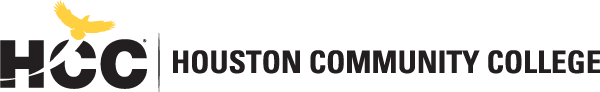 Division of English and Communication English Departmenthttps://www.hccs.edu/programs/areas-of-study/liberal-arts-humanities--education/english/ ENGL 1301: Freshman Composition I | Lecture | CRN: 13737Fall 2020 | 16 Weeks (8.24.2020-12.08.2020) Virtual/In-Person | Room TBA | TuTh 6:00pm to 7:20pm3 Credit Hours | 48 hours per semesterInstructor Contact InformationInstructor: 	Walter Tete			Office Phone:	713-718-0000Office:	Location: North Forest Campus		Office Hours:	Days and TimesHCC Email:	walter.tete@hccs.edu		Please feel free to contact me concerning any problems that you are experiencing in this course.  Your performance in my class is very important to me.  I am available to hear your concerns or just to discuss course topics.Instructor’s Preferred Method of ContactPlease contact me with questions or concerns via email at walter.tete@hccs.edu. I will respond to emails within 24 hours Monday through Friday; I will reply to weekend messages on Monday mornings.What’s Exciting About This CourseThe Department of English helps students find and develop their authentic voices, establish political power, and create social capital.  We teach critical thinking, close reading, and analysis.  We coach students on the rhetoric of messaging with consideration of purpose and audience.  We support them as they craft their own narratives. We turn thoughts into words, ideas into interpretations, ambiguity into translation, and silence into voice.Personal WelcomeGiven the rapid evolution of necessary knowledge and skills and the need to take into account global, national, state, and local cultures, the core curriculum must ensure that students will develop the essential knowledge and skills they need to be successful in college, in a career, in their communities, and in life. Through the Texas Core Curriculum, students will gain a foundation of knowledge of human cultures and the physical and natural world, develop principles of personal and social responsibility for living in a diverse world, and advance intellectual and practical skills that are essential for all learning.Prerequisites and/or Co-RequisitesA satisfactory assessment score, completion of INRW 0420 or (for non-native speakers) or ESOL 0360. Please carefully read and consider the repeater policy in the HCCS Student Handbook.Scoring Rubrics, Sample Assignments, Other ResourcesGrading ScaleEssays (1,2, 3)-----------------------45%Research paper ----------------------20%Quizzes--------------------------------10%Discussion forum---------------------10%Final Essay----------------------------15%Reading assignments and quizzes:You will frequently be assigned reading assignments from the textbooks. The readings should be completed BEFORE you arrive in class the day that they appear on the syllabus. You should expect to complete short quizzes within the first 10 minutes of some class sessions that you have reading assigned. YOU WILL NOT BE ABLE TO MAKE UP THESE QUIZZES. However, the lowest quiz score will be dropped. In-Class Writing (written on notebook paper)In-Class assignments will be assigned during class and should be completed within 20 minutes. In class assignments cannot be made up, therefore attendance is important. I will drop one in-class assignment from your final grade. Note that your online participation in the discussion forum counts as your attendance Major AssignmentsOver the course of the semester, you will write 3 essays outside of class (Short fiction analysis, Expository writing, & Rhetorical analysis essay); and a research paper.  All Essays (except an in-class essay) must be typed, double spaced, in a 12-point font--- Times Roman properly documented in MLA format. You will also be required to complete short essay questions/critical analysis essay on your final examination (in-class).Instructional MaterialsCourse Reader InformationRequired Textbooks (textbooks available as package in the bookstore):1) The Norton Reader: 14th Edition by Melissa Goldthwaite & Others2) College dictionaryRequired Materials: Laptop/Desktop/Electronic devices (Online)Notebook for in-class writing (Journals), & Blue book for final Exam (In-class).Other Instructional ResourcesTutoringHCC provides free, confidential, and convenient academic support, including writing critiques, to HCC students in an online environment and on campus.  Tutoring is provided by HCC personnel in order to ensure that it is contextual and appropriate.  Visit the HCC Tutoring Services website for services provided.LibrariesThe HCC Library System consists of 9 libraries and 6 Electronic Resource Centers (ERCs) that are inviting places to study and collaborate on projects.  Librarians are available both at the libraries and online to show you how to locate and use the resources you need.  The libraries maintain a large selection of electronic resources as well as collections of books, magazines, newspapers, and audiovisual materials.  The portal to all libraries’ resources and services is the HCCS library web page at http://library.hccs.edu.Supplemental InstructionSupplemental Instruction is an academic enrichment and support program that uses peer-assisted study sessions to improve student retention and success in historically difficult courses.  Peer Support is provided by students who have already succeeded in completion of the specified course, and who earned a grade of A or B.  Find details at http://www.hccs.edu/resources-for/current-students/supplemental-instruction/.Course Overview for ENGL 1301ENGL 1301 is an intensive study of and practice in writing processes, from invention and researching to drafting, revising, and editing, both individually and collaboratively. Emphasis on effective rhetorical choices, including audience, purpose, arrangement, and style. Focus on writing the academic essay as a vehicle for learning, communicating, and critical analysis. Core curriculum course.Core Curriculum Objectives (CCOs) for all ENGL Core CoursesENGL 1301 satisfies three (3) hours of the communication requirement in the HCCS core curriculum.  The HCCS English Discipline Committee has specified that the course address the following core objectives: Critical Thinking: Students will demonstrate creative thinking, innovation, inquiry, analysis, evaluation and synthesis of information. Communication: Students will demonstrate effective development, interpretation and expression of ideas through written, oral, and visual communication.Personal Responsibility: Students will demonstrate the ability to connect choices, actions, and consequences to ethical decision-making.Teamwork:  Students will demonstrate the ability to consider different points of view and to work effectively with others to support a shared purpose or goal.Program Student Learning Outcomes (PSLOs) for all ENGL coursesCan be found at: https://www.hccs.edu/programs/areas-of-study/liberal-arts-humanities--education/english/ Course Student Learning Outcomes (CSLOs) for ENGL 1301Upon successful completion of ENGL 1301, the student will be able to:Demonstrate knowledge of individual and collaborative writing processes.Develop ideas with appropriate support and attribution.Write in a style appropriate to audience and purposeRead, reflect, and respond critically to a variety of texts.Use Edited American English in academic essays.Student Success in ENGLAs with any three-hour course, expect to spend at least six hours per week outside of class reading and studying the material.  I will provide assignments to help you use those six hours per week wisely.  Additional time will be required for written assignments.  Successful completion of this course requires a combination of reading the textbook, attending class, completing assignments in Eagle Online, and participating in class discussions.  There is no short cut for success in this course; it requires reading (and probably re-reading) and studying the material using the course objectives as your guide.Instructor and Student ResponsibilitiesAs your Instructor, it is my responsibility to:Provide the grading scale and detailed grading formula explaining how student grades are to be calculatedFacilitate an effective learning environment through class activities, discussions, and lecturesProvide a description of any assignmentsInform students of policies Provide the course outline and class calendar that will include a description of assignmentsArrange to meet with individual students as requiredAs a student, it is your responsibility to:Attend class and participate in class discussions and activitiesRead and comprehend the textsComplete the required assignments Ask for help when there is a question or problemKeep copies of all documents, including this syllabus, handouts, and all assignmentsBe aware of and comply with academic honesty policies, including plagiarism, in the HCCS Student HandbookAssignmentsWritten Assignments and EssaysStudents will write a minimum of 5,000 words over the course of the semester.  Over the course of the semester, you will write 3 essays outside of class (Narrative Essay, Expository writing, & Rhetorical analysis essay); and a research paper.  All Essays (except an in-class essay) must be typed, double spaced, in a 12-point font--- Times Roman properly documented in MLA format. You will also be required to complete short essay questions/critical analysis essay on your final examination (in-class).Exams You will be required to complete short essay questions/critical analysis essay on your final examination (in-class).In-Class Activities                    Group activities, quizzes, presentations, and journal writingGrading FormulaEssays (1,2,3)-----------------------45%Research paper ---------------------20%Quizzes-------------------------------10%Discussion Forum-------------------10%Final Essay---------------------------15%HCC Grading Scale can be found on this site under Academic Information: http://www.hccs.edu/resources-for/current-students/student-handbook/Course CalendarNote that you are to log in on Canvas daily for announcements and updates. Discussion forum will be opened for your responses on Tuesdays and Thursdays.                                     Syllabus ModificationsThe instructor reserves the right to modify the syllabus at any time during the semester and will promptly notify students in writing, typically by e-mail, of any such changes.Instructor’s PoliciesAcademic Integrity Here’s the link to the HCC information about academic integrity (Scholastic Dishonesty and Violation of Academic Scholastic Dishonesty and Grievance): http://www.hccs.edu/about-hcc/procedures/student-rights-policies--procedures/student-procedures/ Attendance ProcedureIt will be most difficult to produce successful documents without actively participating, since we will determine the nature of the products collaboratively. Additionally, attendance is a component of participation and your final grade, and it will suffer accordingly if you do not attend class. Excessive absences, three or more, may result in one letter grade deduction from your final grade in the course. Six absences of any kind will force me to assign an “F.”  In addition, excessive tardiness, running in and out of class and early departures from class may count as unexcused absences.Work submitted after initial due dates will receive a deduction of 10 percent.I will take attendance at every class meeting, and I expect you to excuse yourself by email or telephone if you cannot make it to class that day. Student ConductI am available to discuss your difficulties and to provide as much assistance as possible. To ensure I am available to assist you, contact me as soon as you feel like you need more explanation or assistance.HCC PoliciesHere’s the link to the HCC Student Handbook http://www.hccs.edu/resources-for/current-students/student-handbook/   In it you will find information about the following:Academic InformationAcademic SupportAttendance, Repeating Courses, and WithdrawalCareer Planning and Job SearchChildcaredisAbility Support ServicesElectronic DevicesEqual Educational OpportunityFinancial Aid TV (FATV)General Student ComplaintsGrade of FXIncomplete GradesInternational Student ServicesHealth AwarenessLibraries/BookstorePolice Services & Campus SafetyStudent Life at HCCStudent Rights and ResponsibilitiesStudent ServicesTestingTransfer PlanningVeteran ServicesEGLS3The EGLS3 (Evaluation for Greater Learning Student Survey System) will be available for most courses near the end of the term until finals start.  This brief survey will give invaluable information to your faculty about their teaching.  Results are anonymous and will be available to faculty and division chairs after the end of the term.  EGLS3 surveys are only available for the Fall and Spring semesters. EGLS3 surveys are not offered during the Summer semester due to logistical constraints.HCC Email PolicyWhen communicating via email, HCC requires students to communicate only through the HCC email system to protect your privacy.  If you have not activated your HCC student email account, you can go to HCC Eagle ID and activate it now.  You may also use Canvas Inbox to communicate.Office of Institutional Equityhttp://www.hccs.edu/departments/institutional-equity/disAbility Services http://www.hccs.edu/support-services/disability-services/ Title IXhttp://www.hccs.edu/departments/institutional-equity/title-ix-know-your-rights/ Office of the Dean of Studentshttps://www.hccs.edu/about-hcc/procedures/student-rights-policies--procedures/student-complaints/speak-with-the-dean-of-students/Department Chair Contact InformationDr. Alan Ainsworth, alan.ainsworth@hccs.edu, 713.718.7591	Letter GradeFinal Average in PercentA100-90%B89-80%C79-70%D                         69-60%FBelow 60%WeekDatesWeekly Reading Assignments08/24 to 12/088/25Intro to course and syllabus/diagnostic writing  Read “Gender and Human Nature” p.164-166 Read “If I’m So Smart …” (Handout)8/27(Discuss Homework assignments: Literary Elements (PowerPoint). Read “Education” p.404-408  9/1 “Ethics” p.637-6399/3The writing process/narration/description, /discuss readings/In class assignments.Read “History and Politics” p.750-7559/8“Philosophy and Religion” p.947-949 (Narrative Essay 1 assigned).9/10Read “On Going Home” p.1-11  9/15Read: “Loggerheads” p.34-41  MLA Documentation (In-text Citations/Works Cited) Essay 1 Due                              (Quiz 1).9/17 “Black men and Public Space” p.267-2699/22Rhetoric: Modes of Appeal… Logos, Ethos, Pathos (in class discussion/activities) Discuss homework assignment.Read “Letter from Birmingham Jail” p. 806-8199/24“Cultural Analysis” p.200-Essay 2 Assigned (Rhetorical Analysis Essay).9/29“We do Abortions here” p.709-716  “Research Writing” (PowerPoint).10/1Read “More Room” p.132-135 (Essay 2 Due)10/6“Being a Man” p. 166-169 (Quiz 2).10/8Read: ”Why Women Smile” p. 172-17710/13Read “Happy Endings” (Handout). (Expository Essay 3 Assigned).10/15Read “On the Fear of Death” p. 194-19910/20“Taking Women seriously…” p. 443-44910/22Read: “Stranger in the Village” p.251-260 (Essay 3 Due).10/27Read “The Busy Trap” p.380-384 Research paper Assigned: (Controversial topic). (MLA Quiz 3).10/29Read “Why Colleges…” p. 388-390 (MLA Documentations).11/3Conferences11/5Film: “The House of Sand and Fog”  (Quiz 4).11/10Read: “Get a Knife… “p. 384-38611/12Read: “The Gender Gap in School” p. 390-39211/17Logical Fallacies (Handout) See assigned module11/19Research Paper Due (Conferences)11/24-26Thanksgiving Holidays12/1Research paper graded (Review)12/3Final exam review12/8Final exam (short essay questions/final essay).